Information från styrelsemöte 2021-08-25-De flesta hushåll har hämtat papperspåsar och kärl hos hus 8, ni som inte har gjort det får gärna göra det så snart som möjligt!-Städdagen blir 9 oktober 10-12. I år gör den gemensamma korvgrillningen efteråt comeback, förutsatt att det inte blir någon ändring i restriktionerna. -Skyltarna på norra parkeringen ska sättas upp på städdagen och vi kommer även försöka laga södra sophuset. Toppen om flera kan hjälpas åt med detta!-En lekplatsskylt med larmnummer är nu uppsatt, efter rekommendation från lekplatsbesiktningen.-Kärlen i sophuset tvättades nu i augusti. -Wellpapp får inte slängas i våra sophus. Styrelsen ska se över märkningen av kärlen för att undvika tvetydig information om detta.-Kostnaderna för elförbrukning i norra och södra garagen ligger nu på samma nivå igen!-Nästa styrelsemöte är 29/9.Vänliga hälsningarStyrelsen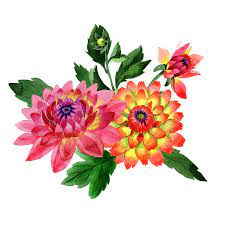 Information från styrelsemöte 2021-08-25-De flesta hushåll har hämtat papperspåsar och kärl hos hus 8, ni som inte har gjort det får gärna göra det så snart som möjligt!-Städdagen blir 9 oktober 10-12. I år gör den gemensamma korvgrillningen efteråt comeback, förutsatt att det inte blir någon ändring i restriktionerna. -Skyltarna på norra parkeringen ska sättas upp på städdagen och vi kommer även försöka laga södra sophuset. Toppen om flera kan hjälpas åt med detta!-En lekplatsskylt med larmnummer är nu uppsatt, efter rekommendation från lekplatsbesiktningen.-Kärlen i sophuset tvättades nu i augusti. -Wellpapp får inte slängas i våra sophus. Styrelsen ska se över märkningen av kärlen för att undvika tvetydig information om detta.-Kostnaderna för elförbrukning i norra och södra garagen ligger nu på samma nivå igen!-Nästa styrelsemöte är 29/9.Vänliga hälsningarStyrelsen